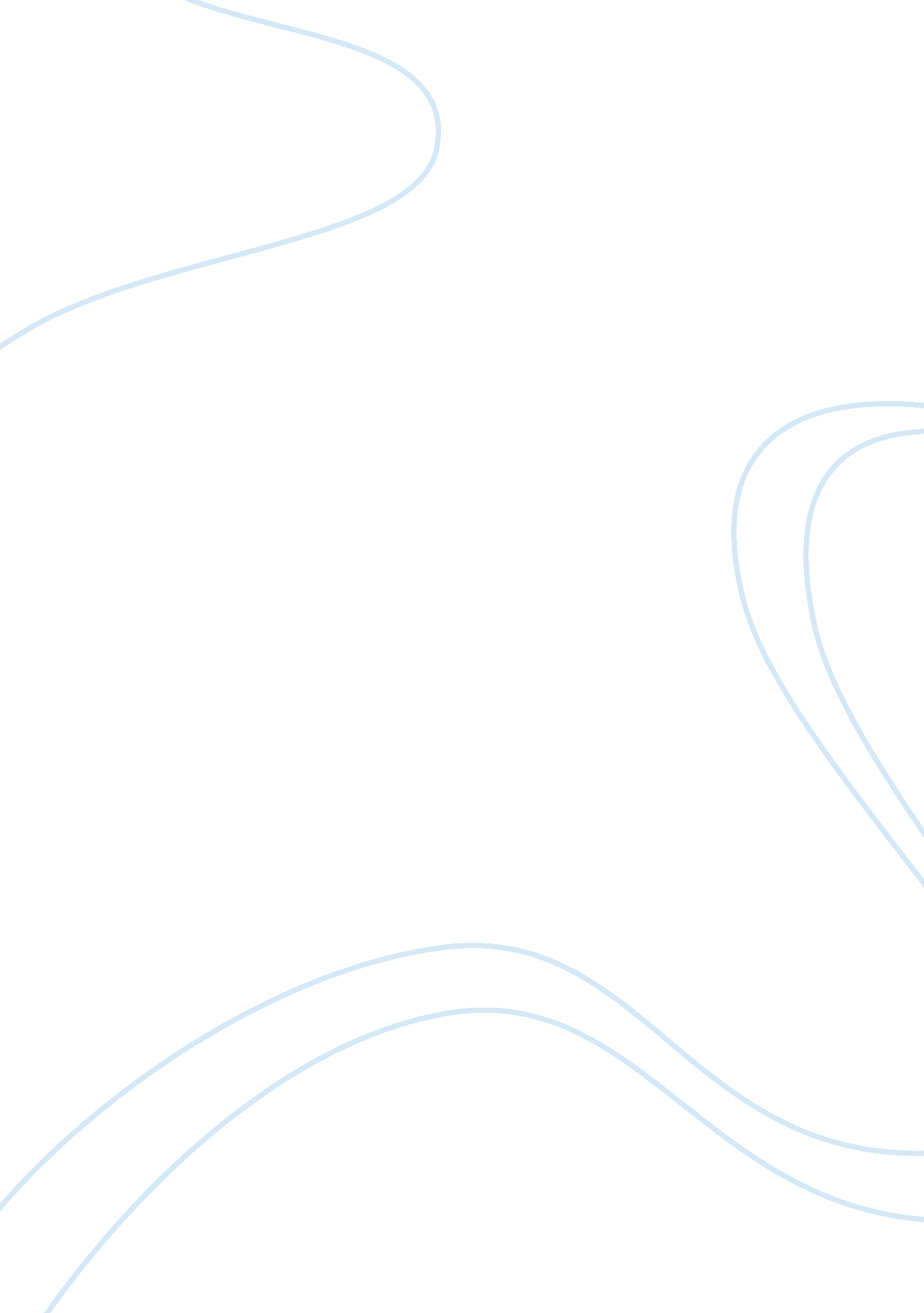 Teaching essays – school readiness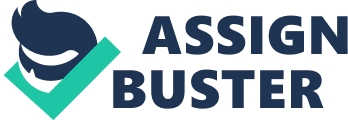 School Readiness The bosom and nucleus of this paper is the increased accent on School Readiness. The paper would specify the integrating, Cognition and Emotion with conceptualisation of Children ‘ s operation at School degree Entry. The character of work and society in the United States is altering. The technological nature of the information-based economic system is puting increased accent on the active function of the person in seeking out and using cognition in diverse ways. The workplace and the schoolroom progressively require ready entree to information and analytical and originative thought accomplishments that allow for self-regulated acquisition through end scene, scheme usage, and self-monitoring. Indeed, some see the ability of our educational establishments to heighten believing accomplishments and bring forth self-regulated scholars as holding wide deductions for the future function of the United States in the planetary economic system and the on-going viability of the democratic procedure ( Bransford, Brown, & A ; Cocking, 1999 ; President ‘ s Committee of Advisors on Science and Technology, 1997 ) . Part I Problem Statement From the point of view of research on acquisition, the turning accent on believing accomplishments and self-regulation signals the demand for increased apprehension of the ways in which immature kids become active searchers and applicants of cognition ( Lambert & A ; McCombs, 1998 ) . High degrees of motive and self-regulation are clearly associated with academic achievement independent of mensural intelligence ( Gottfried, 1990 ; Skinner, Zimmer-Gembeck, & A ; Connell, 1998 ) . The developmental beginnings of motive and engaged larning during early childhood, nevertheless, are less good known. Parents ‘ engagement, peer-group influences, and school features have all been shown to act upon motive and battle ( e. g. , Eccles, Wigfield, & A ; Schiefele, 1998 ; Grolnick & A ; Ryan, 1989 ; Ryan, 2000 ) . But kids ‘ s features associated with battle in acquisition, peculiarly those related to encephalon development, have been less good studied. Part II Analysis of Policy Approaches Recent progresss in developmental neuroscience indicate the rapid growing and alteration in babyhood and early childhood of encephalon countries that subserve self-regulation, including emotion, memory, and attending ( Nelson & A ; Luciana, 2001 ) . An of import following scientific measure in the survey of self-regulation and engaged acquisition is the scrutiny of deductions of this rapid alteration and its determiners for functional results, such as the accommodation to school ( Byrnes & A ; Fox, 1998 ) . To this terminal, I detail a cardinal function for emotionalism and emotion-related operation in neurological development and kids ‘ s accommodation to school. I conclude by proposing that influences on emotionalism can act upon the development of neurological interconnectednesss among constructions underlying emotion and higher order knowledge. As such, these influences on emotionalism are peculiarly relevant to the design and execution of early compensatory educational plans to advance kids ‘ s school preparedness ( see Nelson, 2000b ) and can help in the on-going building of an empirical foundation on which to raise societal policy designed to run into America ‘ s foremost educational end: ensuring that all kids enter school ready to larn ( Lewit & A ; Baker, 1995 ; Zigler, 1998 ) . However, although my focal point is on the development of self-regulation abilities as an facet of school preparedness, merely by maintaining in head that preparedness is a multidimensional concept affecting household, equal, school, and community degrees of influence will the value of the neurodevelopmental position on self-regulation become evident. Ecologically minded minds on preparedness focal point on transactional, systemic theoretical accounts of influences and seek to specify procedures at multiple degrees ( S. L. Kagan, 1990, 1992 ; Meisels, 1996 ; Pianta & A ; Walsh, 1996 ) . Within this developmental transactional attack, the survey of emotionalism provides an first-class model for ranging multiple influences on preparedness. Part III- ( Recent Legislation ) Whether defined as the ordinance of emotion in appropriate societal responding or the ordinance of attending and selective scheme usage in the executing of cognitive undertakings, self-regulatory accomplishments underlie many of the behaviours and properties that are associated with successful school accommodation. Research workers have long considered intelligence to be a cardinal forecaster of success in school. Indexs of self-regulation ability, nevertheless, are independent and possibly every bit powerful forecasters of school accommodation. Much of the literature on school preparedness points to the importance of self-regulation ( Grolnick & A ; Slowiaczek, 1994 ; Normandeau & A ; Guay, 1998 ; Wentzel, Weinberger, Ford, & A ; Feldman, 1990 ) . Clear dealingss between accomplishment and the per centum of clip that pupils are engaged in academic activities have been demonstrated both in simple and in preschool habitue and particular instruction schoolrooms ( Carta, Greenwood, & A ; Robinson, 1987 ; Greenwood, 1991 ) . Emotionality and regulative facets of steps of disposition have besides been implicated in school accomplishment in both regular and particular instruction schoolrooms. Childs who are temperamentally less distractible and exhibit more positively valenced and moderate degrees of emotional strength are rated by their instructors as being more docile and achieve at higher degrees academically than make kids without these features ( Keogh, 1992 ; Martin, Drew, Gaddis, & A ; Moseley, 1988 ; Palinsin, 1986 ) . As good, facets of societal and cognitive self-regulation, such as those implicated in friendly relationship and societal interaction accomplishments ( Ladd, Birch, & A ; Buhs, 1999 ) and in perceived control over acquisition ( Skinner et al. , 1998 ) , point to a cardinal function for kids ‘ s self-regulatory ability in the passage to school. Further, informations from the National Center for Education Statistics study of kindergarten instructors ‘ evaluations of kid features considered to be indispensable or really of import to being ready to get down kindergarten indicate instructors ‘ predominant concern for regulative facets of kids ‘ s behaviour ( Lewit & A ; Baker, 1995 ) . In peculiar, it is notable that 84 % of instructors endorsed that kids need to be able to pass on wants, demands, and ideas verbally, 76 % endorsed the thought that kids need to be enthusiastic and funny, and 60 % endorsed that kids need to be able to follow waies, non be riotous of the category, and be sensitive to other kids ‘ s feelings. In contrast, merely 21 % of instructors endorsed the demand for kids to be able to utilize a pencil or paintbrush, and merely 10 % and 7 % , severally, endorsed cognizing several letters of the alphabet and being able to number to 20 as being indispensable or really of import to being ready to get down kindergarten. In add-on, in a study conducted by the National Center for Early Development and Learning, 46 % of a nationally representative sample of kindergarten instructors indicated that over half the kids in their category lacked the sorts of abilities and experiences that would enable them to work fruitfully in the kindergarten schoolroom ( Rimm-Kaufman, Pianta, & A ; Cox, 2000 ) . This suggests that many kids are geting at school without effectual self-regulation accomplishments. Overall, the consequences of these instructor studies clearly indicate that kindergarten instructors are concerned with kids ‘ s regulative preparedness for school activities instead than with more purely cognitive and academic facets of preparedness. The studies suggest that instructors are concerned with being able to learn ; that is, they are concerned with the capacity of each kid to be attentive and antiphonal and to go engaged in the schoolroom. Development of Regulation Despite turning involvement in self-regulation and grounds for its direct relevancy to school preparedness, single differences in self-regulation and the relation of these single differences to functional results, such as the accommodation to school, have non been studied. The developing cognitive accomplishments that, in portion, organize the footing for self-regulated acquisition are by and large referred to as executive or metacognitive accomplishments. Executive map is a concept that unites working memory, attending, and inhibitory control for the intents of planning and put to deathing purposive activity ( Bell, 1998 ; Lyon & A ; Krasnegor, 1996 ; Zelazo, Carter, Reznick, & A ; Frye, 1997 ) . That is, the concept combines basic cognitive procedures within a purposive executive that United States Marshals Services resources toward a coveted terminal province. Normative developmental survey of executive map, normally in cross-sectional designs with a battery of neuropsychological appraisals, indicates an age-related maturational developmental class for the concept and its constituent procedures ( Krikorian & A ; Bartok, 1998 ; Luciana & A ; Nelson, 1998 ; Welsh, Pennington, & A ; Groisser, 1991 ) . These findings support the thought that the outgrowth of behaviours declarative of cognitive procedures involved in executive map are dependent to some extent on the development of the prefrontal cerebral mantle at ages about congruous with school entry ( Gerstadt, Hong, & A ; Diamond, 1994 ; Luciana & A ; Nelson, 1998 ) . As good, the determination that executive ability and general intelligence are merely reasonably correlated ( Krikorian & A ; Bartok, 1998 ; Welsh et al. , 1991 ) further underlines that executive regulative accomplishment is an independent subscriber to the school-adjustment procedure. Clinical scrutiny of frontal lobe harm has indicated that frontal disfunction, depending on the exact location of the shortage, leaves specific cognitive abilities and general intelligence mostly integral but greatly impairs planning, self-monitoring, attending, and reactivity to impending wages or penalty ( Damasio, 1994 ; Eslinger, Biddle, Pennington, & A ; Page, 1999 ; Tranel & A ; Eslinger, 2000 ) . A longitudinal survey of the development of one facet of executive knowledge, referred to as effortful or repressive control has demonstrated it to be an ancestor of the internalisation of norms of behavior in immature kids ( Kochanska, Murray, & A ; Coy, 1997 ) . When examined by a multimethod step defined as the ability to suppress a prevailing response when instructed to prosecute in a subdominant response ( i. e. , to be told to wait to eat a cooky or to undo a present ) , effortful control has been shown to increase with age, to be stable, and to go progressively consistent. As good, several features of kids and parents have been associated with the concept of effortful control. Children ‘ s capacity for focussed attending in babyhood and maternal reactivity to kids, every bit good as parental personality features such as dependableness, prudence, and self-denial, have been associated with fluctuation in effortful control ( Kochanska, Murray, & A ; Harlan, 2000 ) . Similarly, maternal reactivity in babyhood, as assessed by a step of the affectional synchronism of the female parent and kid in face-to-face interaction, has been identified as a precursor of effortful control at age 24 months. Most notably, nevertheless, the interaction of mother–child affectional synchronism with child negative emotionalism appears to be a extremely outstanding forecaster of self-regulation. In peculiar, the impact of affectional synchronism in mother–infant interaction on the development of effortful control is big for kids exhibiting high negative emotionalism in babyhood. The consequence of affectional synchronism on effortful control for babies non characterized by negative emotionalism is well smaller ( Feldman, Greenbaum, & A ; Yirmiya, 1999 ) . The function of negative emotionalism in early intercession to forestall grade keeping is of strong involvement. Grade keeping appears to be a well-meaning educational pattern that often has hurtful effects for kids ‘ s academic and societal success in school ( Shepard & A ; Smith, 1989 ) . In malice of grounds bespeaking inauspicious results associated with its usage, the pattern persists, and effectual plans to forestall its happening are needed. The continued usage of grade keeping as a remedial scheme seems to reflect the deficiency of alternate solutions when instructors have concerns about the academic advancement, adulthood, and general school preparedness of single kids. To the extent to which rate keeping is dependent on interrelatednesss among kids ‘ s societal, emotional, and cognitive version to school, it may be that early compensatory instruction intercessions that specifically address societal and emotional operation can forestall its happening. Future Directions Examination of emotionalism within early intercession to advance school preparedness and prevent class keeping provides a utile theoretical account for measuring the function that plans to heighten societal and emotional competency might play in preschool instruction. The survey of emotionalism suggests that a peculiarly promising way for early intercession attempts may be the execution in preschool and early simple school of plans that combine intercessions concentrating on societal and emotional competency with early compensatory instruction. Such plans would supply an exceptionally strong theoretical account for the publicity of school preparedness and school success. As celebrated above, several early compensatory instruction intercessions have demonstrated cognitive benefits to plan receivers. Several school-based plans to heighten societal and emotional competency have besides demonstrated benefits to kids ‘ s societal competency ( see Eisenberg, Wentzel, & A ; Harris, 1998, for a reappraisal ) . An interesting country in which plans concentrating on societal competency interface with more cognitively oriented plans is job work outing related to the development of executive cognitive operation. A peculiar illustration of the executive cognitive problem-solving attack to the publicity of prosocial behaviour and societal competency is the Promoting Alternative Thinking Skills ( PATHS ) course of study, an intercession course of study with demonstrated benefits to immature kids ‘ s societal competency, emotion ordinance, and problem-solving accomplishments in the early simple classs ( Greenberg, Kusche, Cook, & A ; Quamma, 1995 ) . The neurobiological attack to early childhood instruction and school preparedness is premised on the thought that the school schoolroom represents a distinguishable context within which specific regulative demands are made of kids. Children are expected to accommodate to a socially defined function for which they may or may non hold been antecedently socialized. Differences among kids in the capacity for ordinance within this environment, every bit good as differences in supports for kids ‘ s self-regulatory efforts both within and without this environment, are of import to conceptualisations of preparedness that view the passage to school within an ecological model ( Meisels, 1996 ; Pianta, Rimm-Kaufman, & A ; Cox, 1999 ) . From the foregoing, it can be seen that a focal point on kids ‘ s features in the development of preparedness does non prevent survey of the influences of parents, schools, and communities. On the contrary, when viewed from the ecological contextual position that drives much of the research on kid development, it necessitates their inclusion. Research workers concerned with preparedness over the past two decennaries have justly moved from inactive child-focused constructs of preparedness embodied in academically oriented standardised trials of ability or aptitude. An sole focal point on kids ‘ s cognitive accomplishments and abilities in the appraisal of preparedness has proved to be of limited benefit ( Pianta & A ; Walsh, 1996 ) . This fact has justly led research workers to seek alternate definitions for and determiners of preparedness. This acknowledgment of preparedness as a socially constructed phenomenon has led to a widening of the research base to include a focal point on schools and instructors and the development of educational policies geared toward maximising kids ‘ s potency for success in school ( Graue, 1993 ; NAEYC, 1990 ; Willer & A ; Bredekamp, 1990 ) . Continued attempts to further preparedness with an oculus toward the neurobiology and psychophysology of kids ‘ s emotionalism and ordinance may be peculiarly likely to give long-run benefits. In this, steps of biologically based procedures can function as both forecasters and results in the rating of plans to advance preparedness and success in school. Programs to further ordinance can utilize physiological and neurocognitive steps to place persons at high hazard for hapless school result because of negative emotional responsiveness. Treatment ? Risk interactions can be specified that can increase the preciseness with which intercession effects on results are estimated. Although-brain imagination techniques are possibly non presently useable with kids younger than seven old ages of age because of characteristics of the appraisal, magnetic resonance imagination and possibly, under certain conditions, antielectron emanation imaging could be used, along with physiological and neurocognitive appraisals, as outcome steps of the efficaciousness of preschool intercessions. Programs could show efficaciousness through appraisals of behavioural results and underlying neurobiology and physiology. As in the surveies by Fox et Al. ( 2001 ) and Davidson and Rickman ( 1999 ) , which indicated alteration over clip in emotional responsiveness and EEG steps of frontal dissymmetry, intercession surveies might show alteration in frontal dissymmetry and emotionalism in response to curricula designed to cut down emphasis, surrogate emotional competency, and enhance attending, working memory, and other constituents of cognitive self-regulation. As noted by Nelson ( 1999 ) , neuroscientific measuring techniques and cognition of nervous malleability and human development are now sufficiently advanced to inform the conceptualisation and rating of intercessions to advance competency and surrogate resiliency. Part IV Conclusion In decision, the neurobiological attack to the survey of preparedness can now replace nativist or idealist constructs of preparedness that focus entirely on ripening. The maturational position, chiefly associated with Arnold Gessell ( 1925 ) , posited that preparedness comes about through the gradual development of abilities that facilitate acquisition: being able to sit softly, to concentrate on work, to go to, and to follow waies. Surely, there is some maturational constituent to the neurodevelopmental position of preparedness ; nevertheless, the traditional maturational position has been to the full supplanted by an epigenetic construct of dealingss between nature and raising ( Elman et al. , 1996 ) . Indeed, the thoughts that fostered the replacing of the traditional maturational position with an epigenetic construct of development were clearly in topographic point in Gesell ‘ s clip, most notably in the work of Myrtle McGraw ( 1946/1995 ) . Although any explicitly maturational position is and ever has been unsuitable as a theoretical footing for kid survey, the kid features of import for preparedness that such a position purports to explicate remain critical to the concept. In their modern signifier, nevertheless, these features are now tethered to a comprehensive and ecologically sensitive model associating neurobiological and behavioural research. Behavioral scientists, pedagogues, and policymakers analyzing preparedness and school accommodation should be cognizant of this. To this terminal, I have attempted to suggest a construct of preparedness that maintains a focal point on relevant facets of kid operation in a manner that is theoretically and through empirical observation good established and that has demonstrated or incontrovertible links to household, equal, schoolroom, school, and community influences on preparedness and school accomplishment. 